	Женева, 29 ноября 2019 годаУважаемая госпожа,
уважаемый господин,1	17-я Исследовательская комиссия МСЭ-Т (Безопасность) намеревается применить традиционную процедуру утверждения, описанную в разделе 9 Резолюции 1 (Пересм. Хаммамет, 2016 г.) ВАСЭ, для утверждения упомянутых выше проектов Рекомендаций на своем следующем собрании, которое состоится в Женеве 17−26 марта 2020 года. Повестка дня и вся соответствующая информация, касающаяся собрания 17-й Исследовательской комиссии МСЭ-Т, будет представлена в Коллективном письме 7/17.2	Названия и резюме предлагаемых к утверждению проектов новых Рекомендаций МСЭ-Т X.1332 (X.sgsec-3), X.1365 (X.ibc-iot), X.1372 (X.itssec-2), X.1604 (X.SRNaaS) и X.1605 (X.SRIaaS), а также указание на место их размещения содержатся в Приложении 1.ПРИМЕЧАНИЕ 1 БСЭ. – БСЭ на дату настоящего Циркуляра не получило в отношении настоящих проектов текстов каких-либо заявлений в соответствии с политикой в области прав интеллектуальной собственности (ПИС). Для получения актуальной информации членам предлагается обращаться к базе данных ПИС по адресу: www.itu.int/ipr/.ПРИМЕЧАНИЕ 2 БСЭ. – За исключением проекта X.1365 (X.ibc-iot), для проектов других текстов, по которым сделано заключение, обоснования согласно Рекомендации A.5 МСЭ-Т подготовлено не было.3	Настоящий Циркуляр открывает официальные консультации с Государствами − Членами МСЭ относительно возможности рассмотрения этих Рекомендаций с целью их утверждения на предстоящем собрании в соответствии с п. 9.4 Резолюции 1. Государствам-Членам предлагается заполнить содержащуюся в Приложении 2 форму и вернуть ее не позднее 23 час. 59 мин. UTC 29 февраля 2020 года.4	Если в своих ответах 70 процентов или более Государств-Членов поддержат рассмотрение с целью утверждения, то одно пленарное заседание будет посвящено применению процедуры утверждения. Государства-Члены, которые не предоставят полномочий для осуществления процедуры, должны сообщить Директору БСЭ причины такого мнения и указать, какие возможные изменения могли бы способствовать продолжению работы.С уважением,(подпись)Чхе Суб Ли
Директор Бюро
стандартизации электросвязиПриложения: 2Приложение 1Резюме и указание на место размещения проектов 
Рекомендаций МСЭ-Т X1332 (X.sgsec-3), X.1365 (X.ibc-iot), X.1372 (X.itssec-2), X.1604 (X.SRNaaS) и X1605 (X.SRIaaS), по которым сделано заключение1	Проект новой Рекомендации МСЭ-T X.1332 (X.sgsec-3) [R046]Руководящие указания по безопасности услуг интеллектуального учета в "умных" электросетях РезюмеУслуги интеллектуального учета широко распространены во всем мире, что позволяет сделать электросети более эффективными и надежными с помощью сбора информации об использовании электроэнергии от потребителей, а также ее предоставления им. Эта информация может использоваться для оценки потребностей потребителей в электроэнергии, а оценка может использоваться для корректировки спроса или изменения характера потребления электроэнергии путем предоставления потребителям информации об использовании электроэнергии. Однако в функционировании услуг интеллектуального учета могут происходить сбои, обусловленные различными угрозами. Например, неверная учетная информация может привести к принятию ошибочного решения в области управления спросом, а злонамеренное использование функций регулирования нагрузки может нанести экономический ущерб и физический вред потребителям. В Рекомендации содержатся руководящие указания по безопасности услуг интеллектуального учета, которые позволят поставщикам услуг внедрять соответствующие меры безопасности для обеспечения безопасности оказываемых услуг. В настоящей Рекомендации определены угрозы безопасности услуг интеллектуального учета и способы атак, а также требования безопасности и имеющиеся в этой области возможности для ослабления угроз и отражения атак соответственно.2	Проект новой Рекомендации МСЭ-T X.1365 (X.ibc-iot) [R043]Методика обеспечения безопасности с использованием шифрования на основе идентификационных данных для поддержки услуг интернета вещей в сетях электросвязи РезюмеТрадиционная методика обеспечения безопасности на основе сертификатов предполагает использование громоздких операций управления ключами, в том числе выдачу, запрос и отзыв сертификатов. Такие системы сталкиваются со значительными трудностями в сохранении хорошей производительности при увеличении числа устройств, подключенных к интернету вещей (IoT).Технология шифрования на основе идентификационных данных (IBC) является еще одной методикой обеспечения безопасности, которая использует идентификационные данные объекта в качестве открытого ключа. Важной особенностью IoT является то, что у всего есть уникальный идентификатор (ID). При использовании таких идентификаторов в качестве открытых ключей сертификаты не требуются. Следовательно, решение по обеспечению безопасности с помощью IBC предполагает более простое управление ключами, позволяет распределенным органам управлять собственными устройствами и хорошо масштабируется как на большое количество конечных точек, так и на устройства с разными характеристиками. В настоящей Рекомендации представлена методика обеспечения безопасности с использованием технологии IBC с открытым ключом для поддержки услуг IoT в сетях электросвязи, в том числе механизмы управления определением идентичности, архитектура управления ключами, операции управления ключами и аутентификация.В этом проекте текста, по которому сделано заключение, перечислены нормативные справочные документы, требующие обоснования согласно Рекомендации A.5 МСЭ-Т, которое представлено в SG17-TD2366. 3	Проект новой Рекомендации МСЭ-T X.1372 (X.itssec-2) [R049]Руководящие указания по безопасности связи транспортного средства с различными объектами (V2X) РезюмеВ настоящей Рекомендации представлены руководящие указания по безопасности связи транспортного средства с различными объектами (V2X). V2X – общий термин для режимов связи, обозначаемых как режимы связи между транспортными средствами (V2V), между транспортными средствами и инфраструктурой (V2I), между автомобилями и кочевыми устройствами (V2D) и между транспортными средствами и пешеходами (V2P), которые рассматриваются в этой Рекомендации. За последние несколько лет произошли значительные изменения в области связи с подвижными объектами в среде интеллектуальных транспортных систем (ИТС). Связь V2X значительно повышает безопасность дорожного движения, уменьшает пробки на дорогах и повышает удобство. В то же время связь V2X делает соответствующие объекты в среде ИТС уязвимыми для различных форм кибератак. Для решения этой проблемы безопасности в настоящей Рекомендации определены угрозы в средах связи V2X и перечислены требования безопасности к связи V2X для смягчения этих угроз. В этой Рекомендации приведено также описание возможности внедрения связи V2X при обеспечении безопасности. 4	Проект новой Рекомендации МСЭ-T X.1604 (X.SRNaaS) [R048]Требования безопасности к сети как услуге (NaaS) в среде облачных вычислений РезюмеВ настоящей Рекомендации приведен анализ угроз и проблем безопасности сети как услуги (NaaS) в среде облачных вычислений и определены требования безопасности NaaS для приложения NaaS, платформы NaaS и связности NaaS на основе соответствующих типов облачных возможностей.5	Проект новой Рекомендации МСЭ-T X.1605 (X.SRIaaS) [R047]Требования безопасности к открытой инфраструктуре как услуге (IaaS) в облачных вычисленияхРезюмеПо сравнению с традиционными инфраструктурой и приложениями информационных технологий, платформы инфраструктуры как услуги (IaaS) и виртуализированные услуги сталкиваются с другими и, возможно, более сложными проблемами и угрозами. Платформы IaaS, которые используются одновременно для оказания вычислительных услуг, услуг хранения и сетевых услуг, нуждаются в защите, рассчитанной на угрозы в среде IaaS. Цель настоящей Рекомендации – описать требования безопасности к открытой IaaS, чтобы помочь поставщикам IaaS повысить безопасность платформы IaaS на этапах планирования, построения и эксплуатации. Приложение 2Предмет: Ответ Государств-Членов на Циркуляр 195 БСЭ 
Консультации по проектам Рекомендаций МСЭ-Т X1332 (X.sgsec-3), X.1365 (X.ibc-iot), X.1372 (X.itssec-2), X.1604 (X.SRNaaS) и X1605 (X.SRIaaS), по которым сделано заключениеУважаемая госпожа,
уважаемый господин,В рамках консультаций с Государствами-Членами по указанным в Циркуляре 195 БСЭ проектам текстов, по которым сделано заключение, я хотел/хотела бы сообщить вам мнение администрации, изложенное в таблице, ниже.С уважением,[Фамилия]
[Официальная должность/титул]
Администрация [Государства-Члена]_______________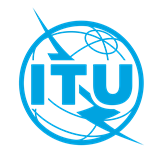 Международный союз электросвязиБюро стандартизации электросвязиОсн.:
Тел.:Факс:Эл. почта:Циркуляр 195 БСЭ
SG17/XY+41 22 730 6206+41 22 730 5853tsbsg17@itu.int–	Администрациям Государств – Членов Союза–	Членам Сектора МСЭ-Т–	Ассоциированным членам, участвующим в работе 17-й Исследовательской комиссии МСЭ-Т–	Академическим организациям − Членам МСЭОсн.:
Тел.:Факс:Эл. почта:Циркуляр 195 БСЭ
SG17/XY+41 22 730 6206+41 22 730 5853tsbsg17@itu.intКопии:–	Председателю и заместителям Председателя 17-й Исследовательской комиссии МСЭ-Т–	Директору Бюро развития электросвязи–	Директору Бюро радиосвязиПредмет:Консультации с Государствами-Членами по проектам новых Рекомендаций МСЭ-Т X.1332 (X.sgsec-3), X.1365 (X.ibc-iot), X.1372 (X.itssec-2), X.1604 (X.SRNaaS) и X.1605 (X.SRIaaS), по которым сделано заключение и которые предложены для утверждения на собрании 17-й Исследовательской комиссии МСЭ-Т 
(Женева, 17−26 марта 2020 г.)Кому:Директору 
Бюро стандартизации электросвязиМеждународный союз электросвязиPlace des NationsCH 1211 Geneva 20, SwitzerlandОт:[Фамилия][Официальная должность/титул][Адрес]Факс:Эл. почта:+41 22 730 5853tsbdir@itu.intФакс:Эл. почта:Выбрать одну из двух ячеекПроект Рекомендации МСЭ-Т X1332 (X.sgsec-3)	Предоставляет полномочия 17-й Исследовательской комиссии для рассмотрения этого текста с целью его утверждения (в этом случае выбрать один из двух вариантов ⃝):⃝	Замечания или предлагаемые изменения отсутствуют⃝	Замечания и предлагаемые изменения прилагаютсяПроект Рекомендации МСЭ-Т X1332 (X.sgsec-3)	Не предоставляет полномочий 17-й Исследовательской комиссии для рассмотрения этого текста с целью его утверждения (причины этого мнения и возможные изменения, которые могли бы способствовать продолжению работы, прилагаются)Проект Рекомендации МСЭ-Т X.1365 (X.ibc-iot)	Предоставляет полномочия 17-й Исследовательской комиссии для рассмотрения этого текста с целью его утверждения (в этом случае выбрать один из двух вариантов ⃝):⃝	Замечания или предлагаемые изменения отсутствуют⃝	Замечания и предлагаемые изменения прилагаютсяПроект Рекомендации МСЭ-Т X.1365 (X.ibc-iot)	Не предоставляет полномочий 17-й Исследовательской комиссии для рассмотрения этого текста с целью его утверждения (причины этого мнения и возможные изменения, которые могли бы способствовать продолжению работы, прилагаются)Проект Рекомендации МСЭ-Т X1372 (X.itssec-2)	Предоставляет полномочия 17-й Исследовательской комиссии для рассмотрения этого текста с целью его утверждения (в этом случае выбрать один из двух вариантов ⃝):⃝	Замечания или предлагаемые изменения отсутствуют⃝	Замечания и предлагаемые изменения прилагаютсяПроект Рекомендации МСЭ-Т X1372 (X.itssec-2)	Не предоставляет полномочий 17-й Исследовательской комиссии для рассмотрения этого текста с целью его утверждения (причины этого мнения и возможные изменения, которые могли бы способствовать продолжению работы, прилагаются)Проект Рекомендации МСЭ-Т X.1604 (X.SRNaaS)	Предоставляет полномочия 17-й Исследовательской комиссии для рассмотрения этого текста с целью его утверждения (в этом случае выбрать один из двух вариантов ⃝):⃝	Замечания или предлагаемые изменения отсутствуют⃝	Замечания и предлагаемые изменения прилагаютсяПроект Рекомендации МСЭ-Т X.1604 (X.SRNaaS)	Не предоставляет полномочий 17-й Исследовательской комиссии для рассмотрения этого текста с целью его утверждения (причины этого мнения и возможные изменения, которые могли бы способствовать продолжению работы, прилагаются)Проект Рекомендации МСЭ-Т X1605 (X.SRIaaS)	Предоставляет полномочия 17-й Исследовательской комиссии для рассмотрения этого текста с целью его утверждения (в этом случае выбрать один из двух вариантов ⃝):⃝	Замечания или предлагаемые изменения отсутствуют⃝	Замечания и предлагаемые изменения прилагаютсяПроект Рекомендации МСЭ-Т X1605 (X.SRIaaS)	Не предоставляет полномочий 17-й Исследовательской комиссии для рассмотрения этого текста с целью его утверждения (причины этого мнения и возможные изменения, которые могли бы способствовать продолжению работы, прилагаются)